INDIAN INSTITUTE OF TECHNOLOGY ROPAR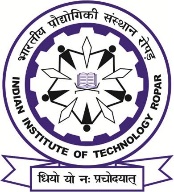 FACULTY RESEARCH AND INNOVATION AWARDS 2017-18 NOMINATION FORMList of Enclosures: ______________________________________________________________________________Nomination Form for Faculty Research and Innovation AwardsThe undersigned faculty of Indian Institute of Technology Ropar propose the following faculty as a candidate for selection of Faculty Research and Innovation Award, 2017-18.Name of the Nominee:					Department:Proposed by:Name:Department:Remarks (including consent from the Nominee):Signature with date____________________________________________________________________________Forwarded by Head of Department with dateInstructionsSubmit the completely filled form to Research officeApplication can be submitted by nomination/self-nominationPlease do not add/delete any field in the form The date for calculation of age will be the last date of submission.Important Date:Last date for submission: January 05, 2018 (Friday)Full name Date of birthDesignationDepartment and collaborating Department(s)Telephone No./Mobile No. & E-mailNominee's field(s) of specializationCategory           Early Career                      Mid-Career    (40 years and below)          (Above 40 years)Academic qualifications (Bachelor's Degree onwards)Date of joining the institute and designationDetails of any Fellowship/Associateship held, before or after joining IIT RoparA brief statement not exceeding 200 words regarding the most innovative contribution of the nominee.  The impact of the contribution should be highlighted.Enclosed: Yes            No                  Annexure – 1A statement not exceeding 700 words regarding all the major research/ technology development contributions of the nomineeEnclosed: Yes            No                  Annexure – 2c)  List of the most important works in Journals, Books, Reviews, etc from IIT Ropar.  Please give citations of the contribution as follows. List may be obtained from Scopus database (maximum 10).c)  List of the most important works in Journals, Books, Reviews, etc from IIT Ropar.  Please give citations of the contribution as follows. List may be obtained from Scopus database (maximum 10).Have the achievements been already recognized by Award(s) by any learned body?  If so, the name of the body, award and the year of award may be given.  A copy of the citation should be enclosed.Have the achievements been already recognized by Award(s) by any learned body?  If so, the name of the body, award and the year of award may be given.  A copy of the citation should be enclosed.Details of Patents, granting year, commercialization etc.Details of Patents, granting year, commercialization etc.Details of Books publishedDetails of Books publishedDetails of PhD awarded in IIT RoparDetails of PhD awarded in IIT RoparIndividual                           Jointly Number:Title:Details of Masters/Bachelors internal projects from IIT RoparDetails of Masters/Bachelors internal projects from IIT RoparNumber:Title:Details of Interns trained in IIT RoparDetails of Interns trained in IIT RoparDetails of Sponsored Projects in IIT RoparDetails of Sponsored Projects in IIT RoparDetails of industry collaboration, if any, and their outcomeDetails of industry collaboration, if any, and their outcomeDetails of collaboration with national/ international universities and their outcomeDetails of collaboration with national/ international universities and their outcomeList of publicationsList of publicationsList of publicationsa)Complete list of publications in standard refereed journalsEnclosed: Yes            No                  Annexure – 3b)Complete list of papers published in Proceedings of Conferences/ Symposia / Seminars, etc.Enclosed: Yes            No                  Annexure – 4c)Complete list of Technical Reports/Review Articles Enclosed: Yes            No                  Annexure – 5Contributions to research/technology development (please use separate sheet, if required)Contributions to research/technology development (please use separate sheet, if required)Institute Level:National Level:Societal Level:International Level:Any additional information of relevanceAny additional information of relevanceName of two referees in the field of the candidate who can provide necessary inputs, if required.Name of two referees in the field of the candidate who can provide necessary inputs, if required.1.2.Date:Signature 